Links und PDF zum Gottvater BildA www.onlineprinters.ch / B www.onlineprinters.de (Diedruckerei) / C www.onlineprinters.at(benötigt Deine Anmeldung, oder mit Hilfe über Gisela: elfenbeinturm@hispeed.ch in allen drei Ländern!)Alle PDF Druckdateien unter www.das-haus-lazarus.ch / Hauptmenu / Alltägliches / Downloads                                                                           (Direktlink zum Bestellen, inkl. jeweils mit Papierdicke / Grösse / Normalpapier / Textil mit Alu Profile/ u.s.w.)Klappkarte 10,5 x 10,5 (300 Gr./m2)A https://de.onlineprinters.ch/p/klappkarten-a6-quadratB https://www.diedruckerei.de/p/klappkarten-a6-quadratC https://www.onlineprinters.at/p/klappkarten-a6-quadrat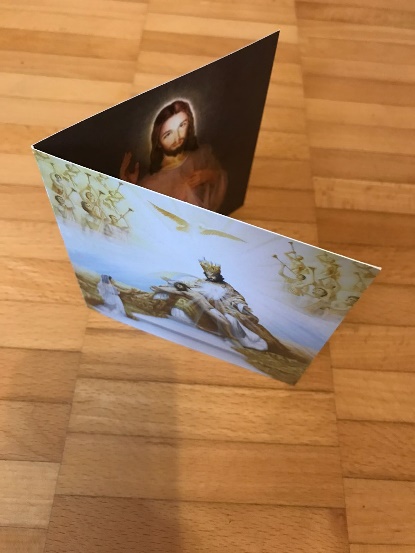 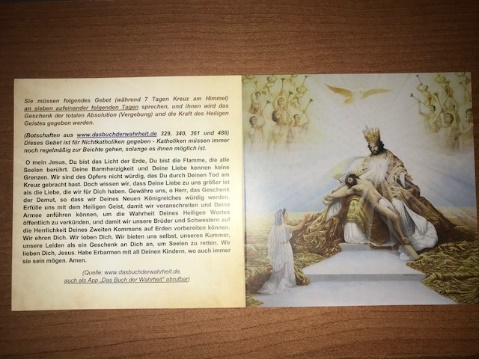 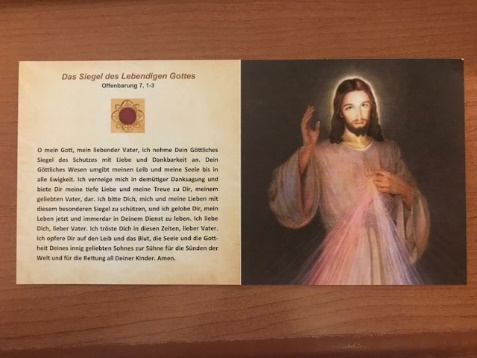 Klappkarte 10,5 x 10,5 FÜR KIRCHEN (ohne Buchderwahrheit, mit Haus Lazarus) (300 Gr./m2)A https://de.onlineprinters.ch/p/klappkarten-a6-quadratB https://www.diedruckerei.de/p/klappkarten-a6-quadratC https://www.onlineprinters.at/p/klappkarten-a6-quadrat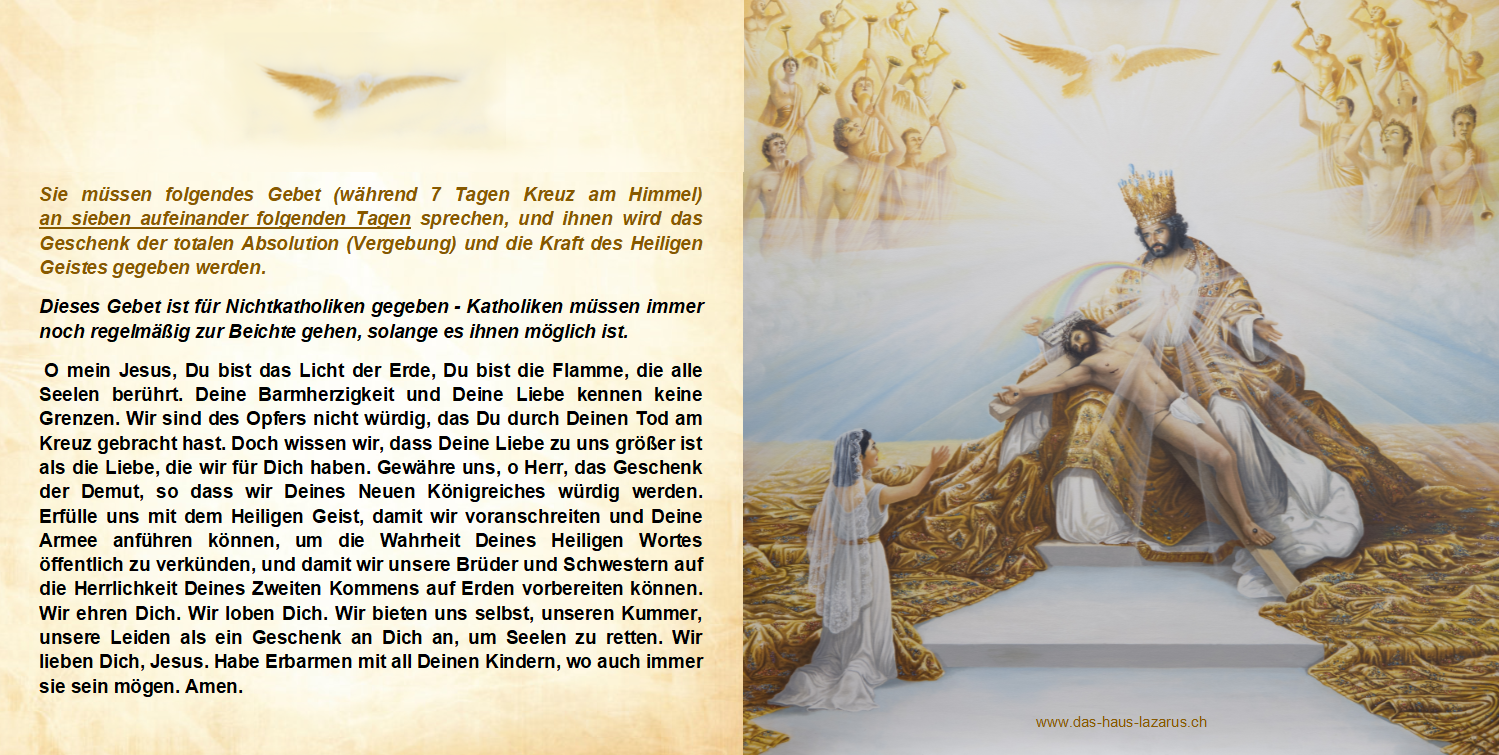 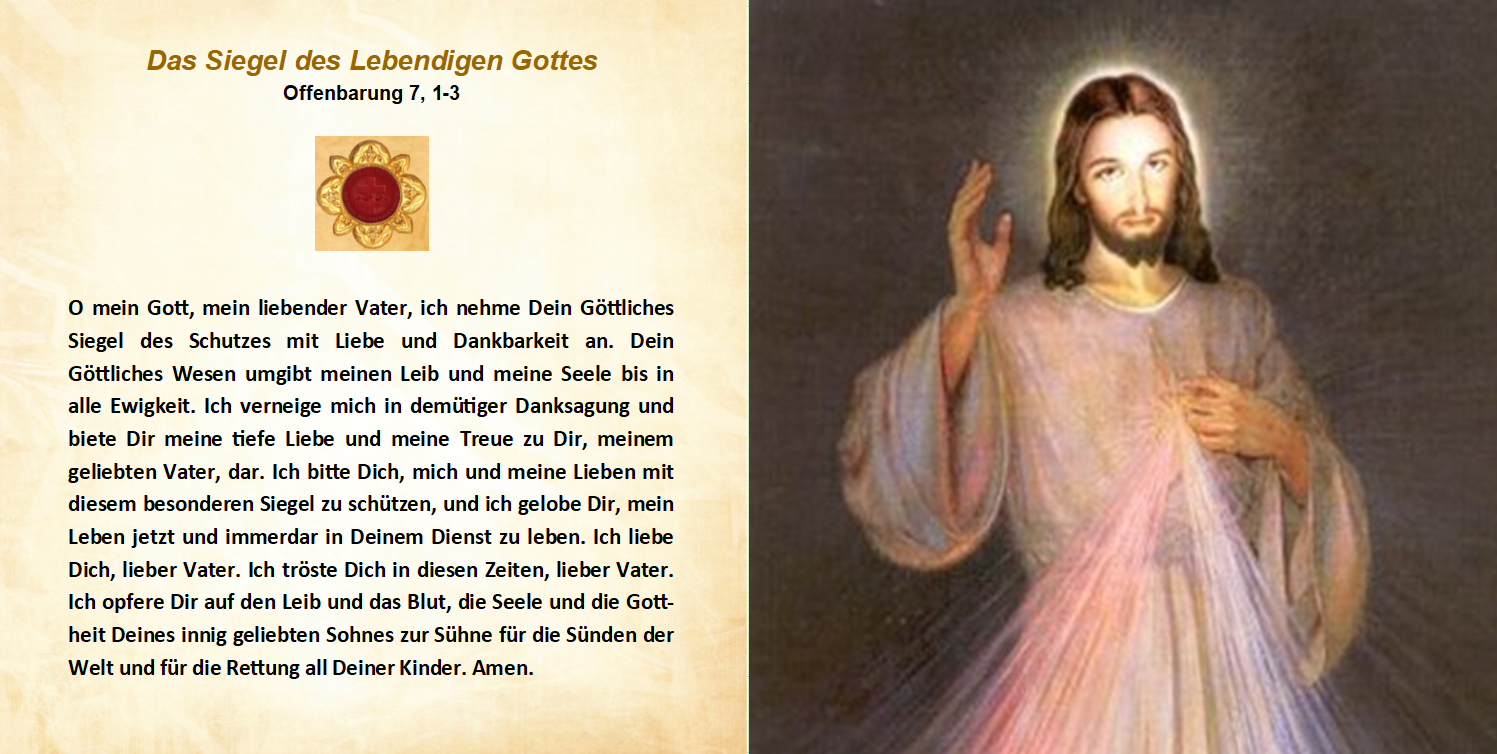 Klappkarte Hochformat (300 Gr./m2)A https://de.onlineprinters.ch/p/klappkarten-hochformat-a5B https://www.diedruckerei.de/p/klappkarten-hochformat-din-a5C https://www.onlineprinters.at/p/klappkarten-hochformat-din-a5(Falz - ) Flyer Hochformat (Normalpapier)A https://de.onlineprinters.ch/p/falzflyer-hochformat-a5B https://www.diedruckerei.de/p/falzflyer-hochformat-din-a5C https://www.onlineprinters.at/p/falzflyer-hochformat-din-a5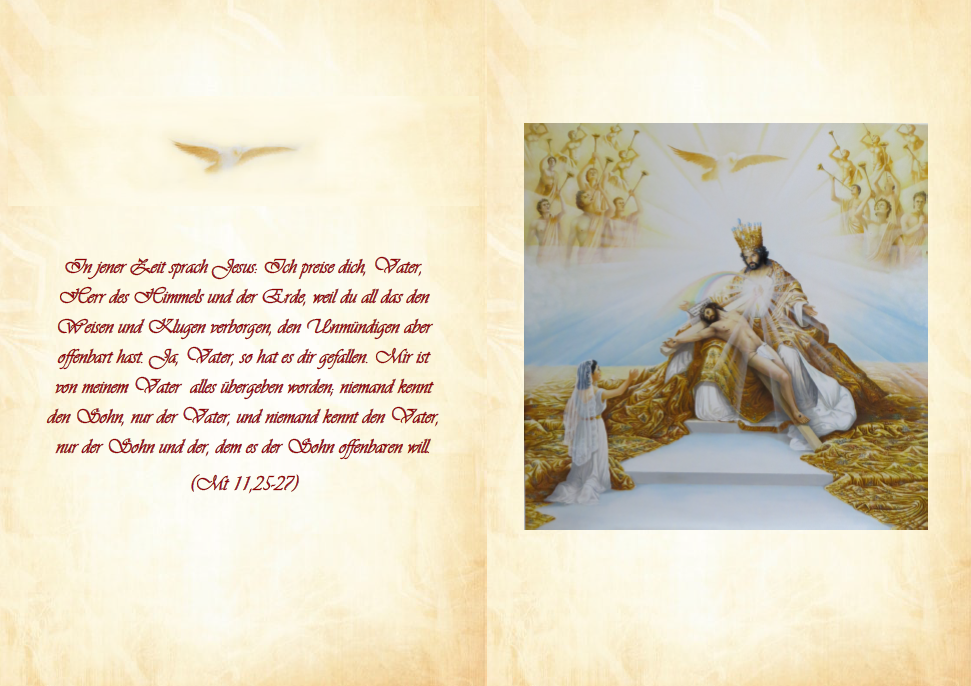 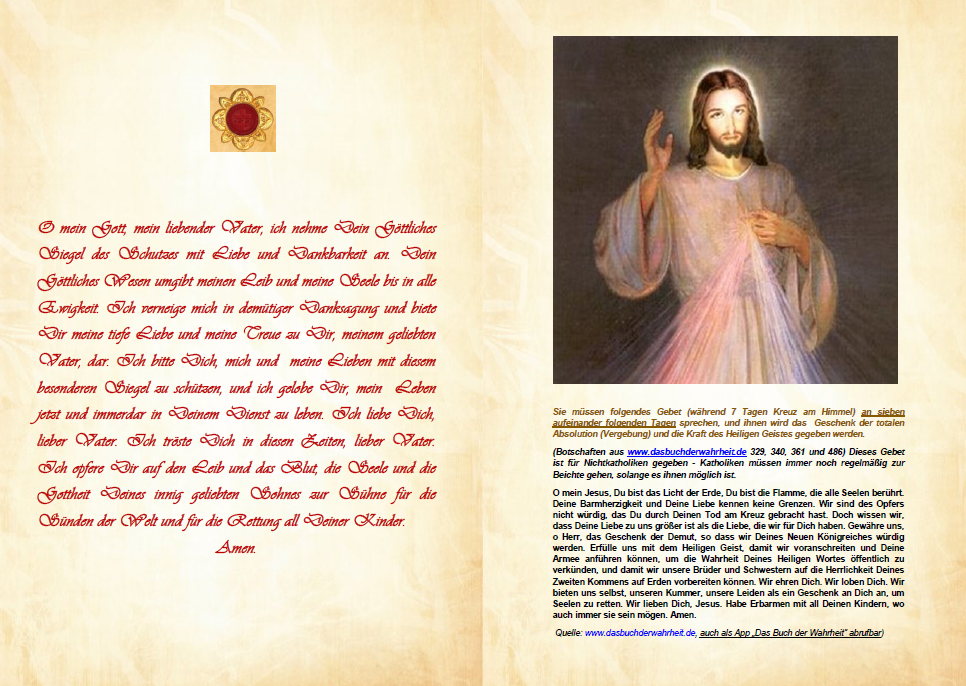 A4 Blatt (einseitig)A https://de.onlineprinters.ch/p/flyer-einseitig-a4B https://www.diedruckerei.de/p/flyer-einseitig-din-a4C https://www.onlineprinters.at/p/flyer-einseitig-din-a4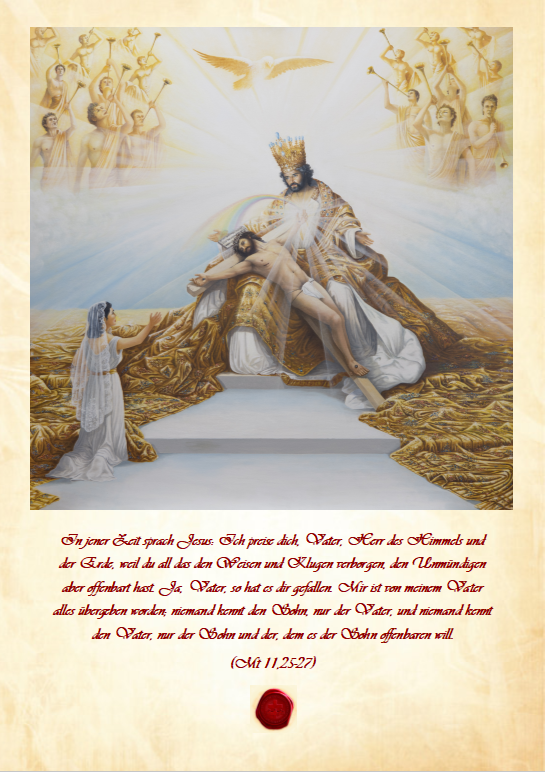 A3 Plakat (einseitig)A https://de.onlineprinters.ch/p/plakate-einseitig-a3B https://www.diedruckerei.de/p/plakate-din-a3C https://www.onlineprinters.at/p/plakate-einseitig-din-a3Textilposter mit Alu – Profile (42cm x 59,4cm)A https://de.onlineprinters.ch/p/textilposter-inkl-alu-profile-a2B https://www.diedruckerei.de/p/textilposter-inkl-alu-profile-din-a2-grossformatC https://www.onlineprinters.at/p/textilposter-inkl-alu-profile-din-a2-grossformat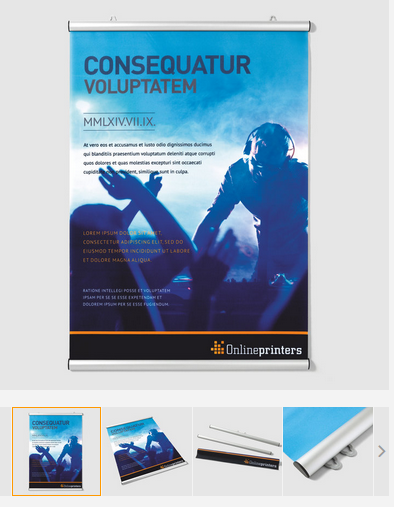 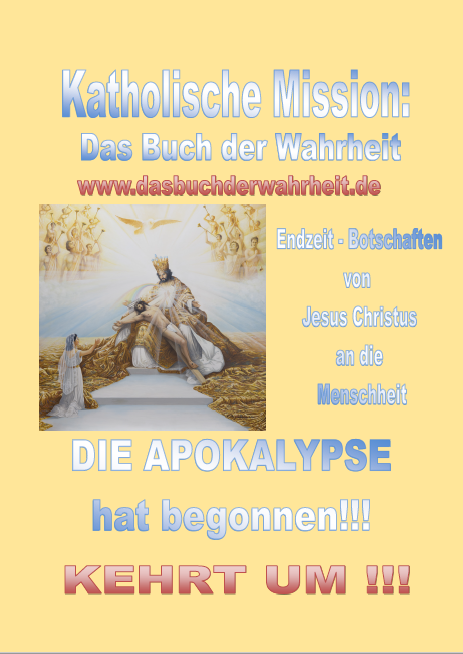 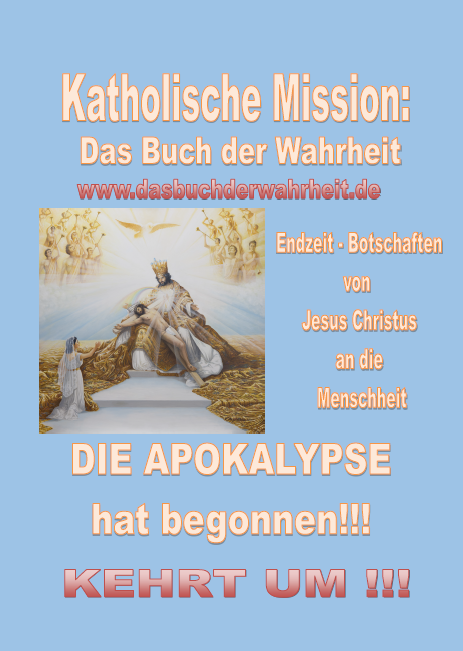 Gottvaterbild auf Kerze selber machenhttps://youtu.be/LkVUas1-vss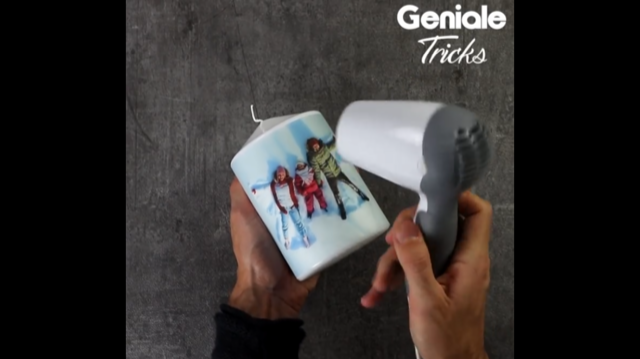 Gottvater Bild auf Leinwand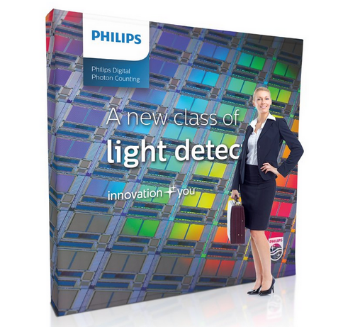 DEUTSCHLANDA  ganz gross!  https://www.mydisplays.net/textilfaltdisplay-gerade    >>>B  https://www.meinfoto.de/   (siehe unten)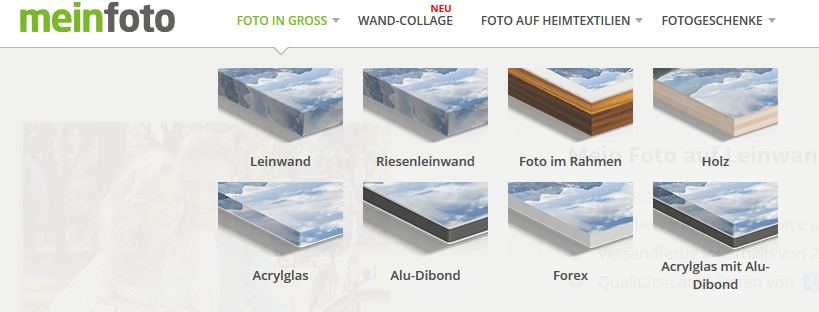 Es gibt auch andere Artikel zu bestellen, wie z.B. T-Shirt, Kuscheldecke, Kissen,...SCHWEIZhttps://leinwandfotodruck.ch/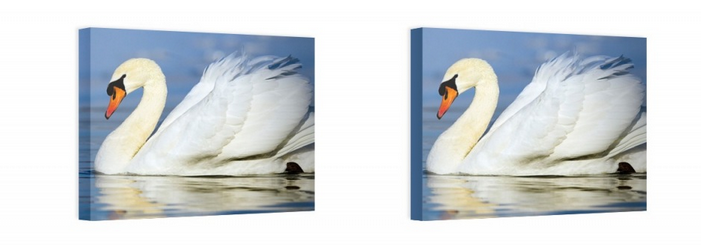 Bild rechts ist mit Farbwunsch auf den Seiten, Beispiele siehe Farbenblatt Rand GVBDie Bestellung ist ganz einfach und ohne Anmeldung!Format wählen / Foto hochladen /  Details wählen (auch Rand) / Farbe aussuchen /    Adresse angeben /  Bestellen .Wer in der Schweiz Probleme oder keinen PC hat, kann über mich (Gisela) bestellen.Details der Kosten und Farbbeispiel, siehe nächstes BlattFomat Quadrat20x20x2 = 25.– CHF   	30x30x3 = 45.– CHF40x40x3 = 55.– CHF   	50x50x3 = 65.– CHF	über mich bestellen?60x60x3 = 75.– CHF   	75x75x3 = 105.– CHF         zzgl. Porto Post80x80x3 = 115.– CHF   	90x90x3 = 125.– CHF        elfenbeinturm@hispeed.c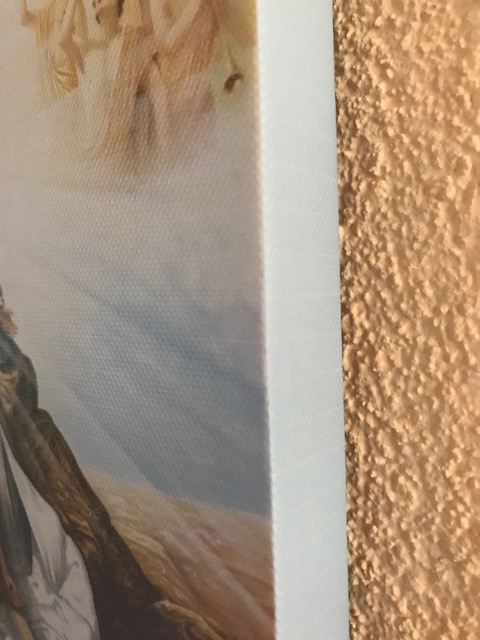 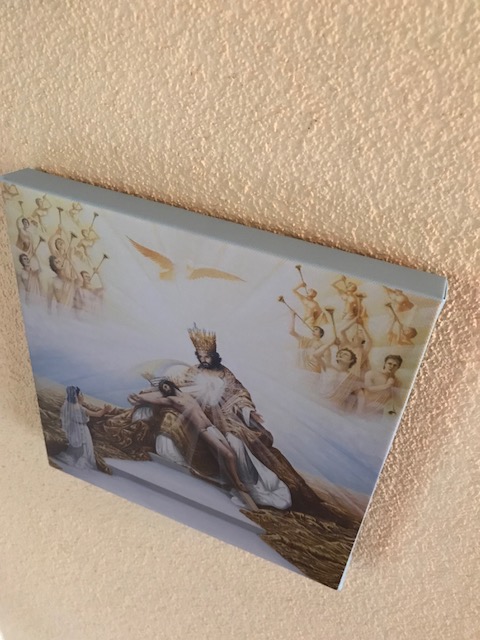 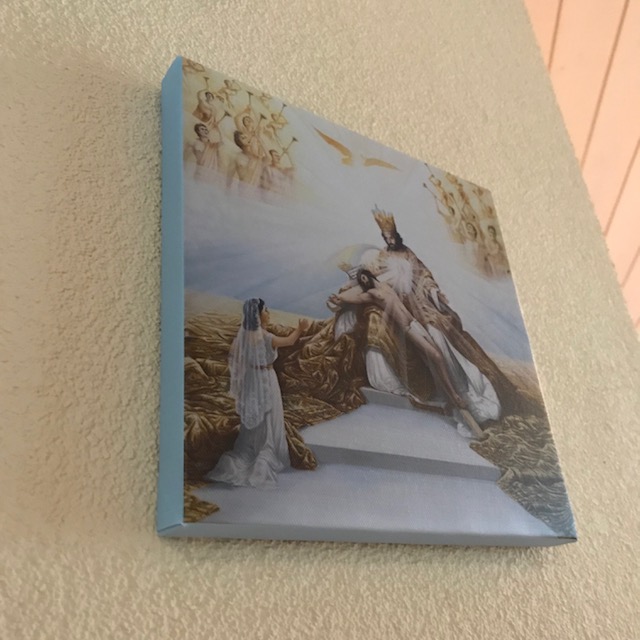 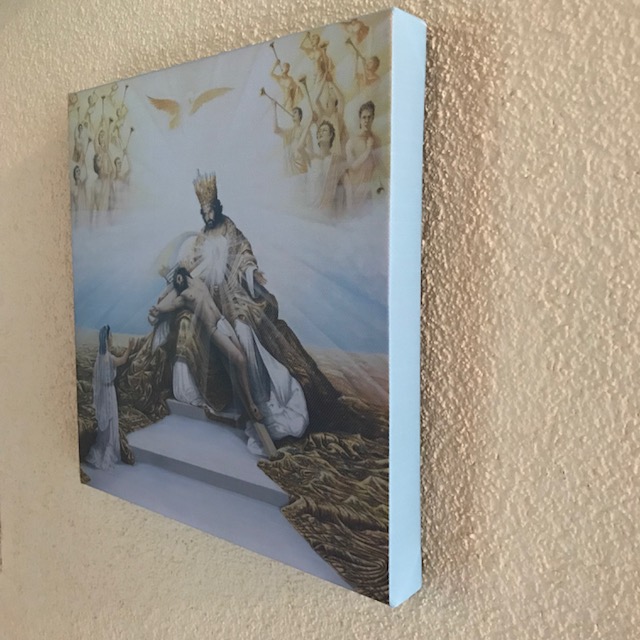 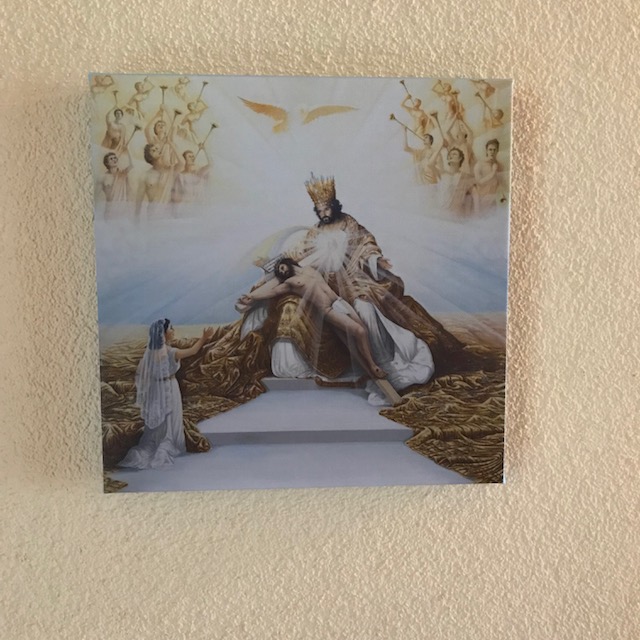 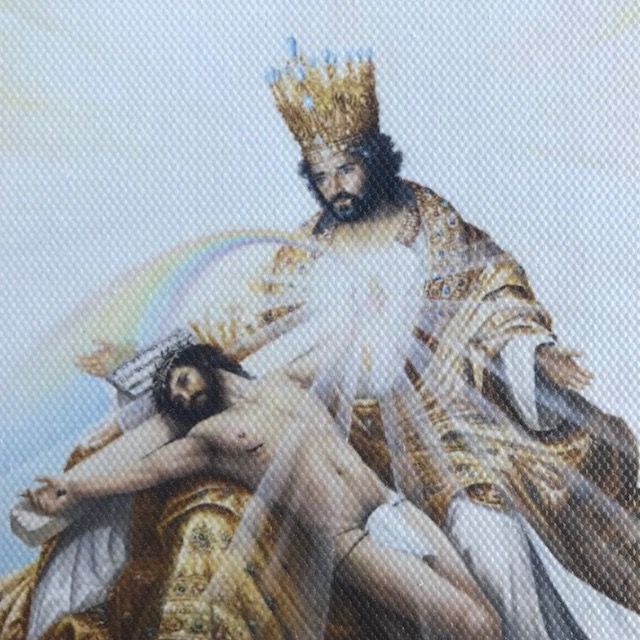 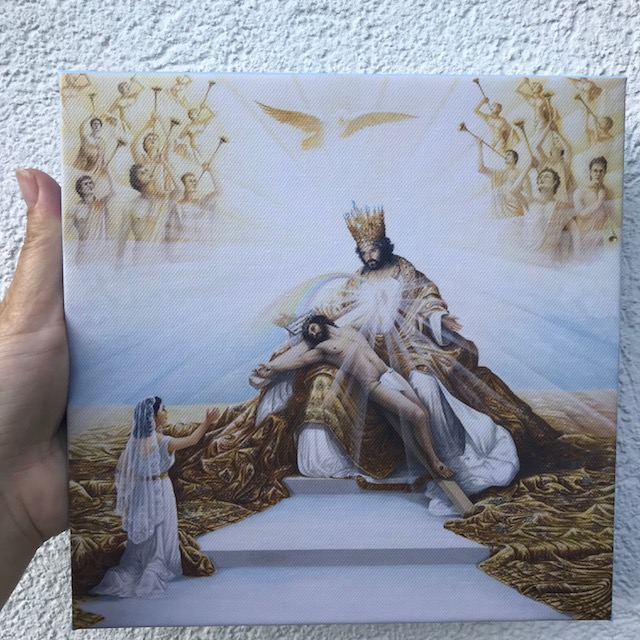 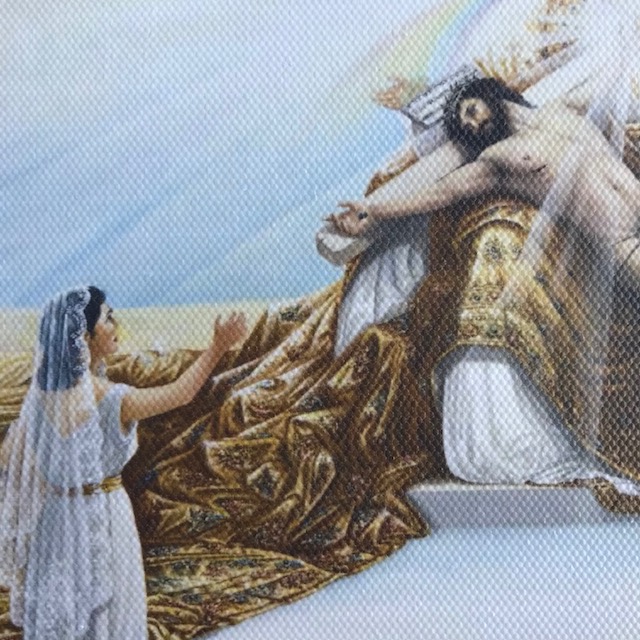 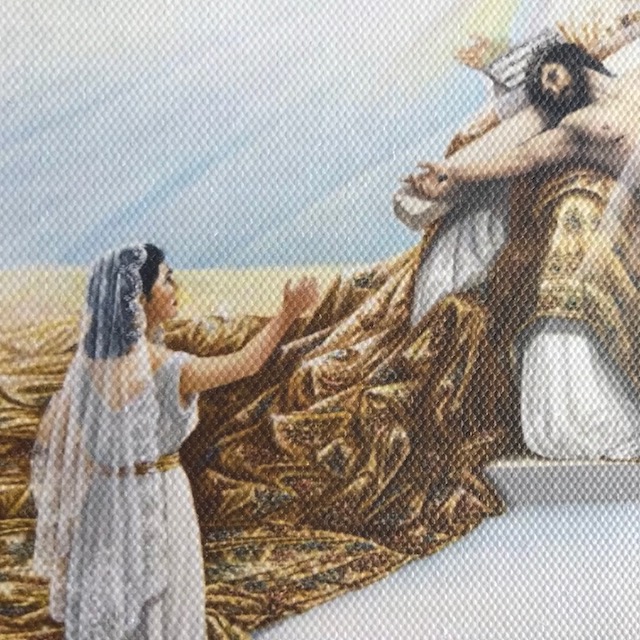 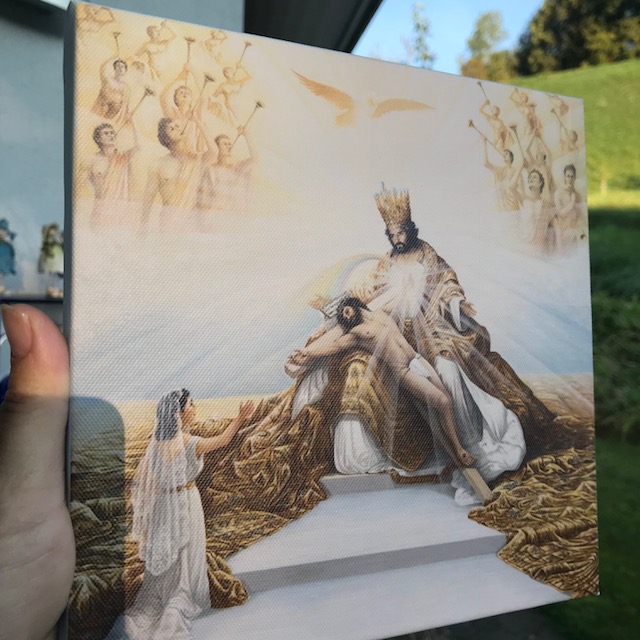 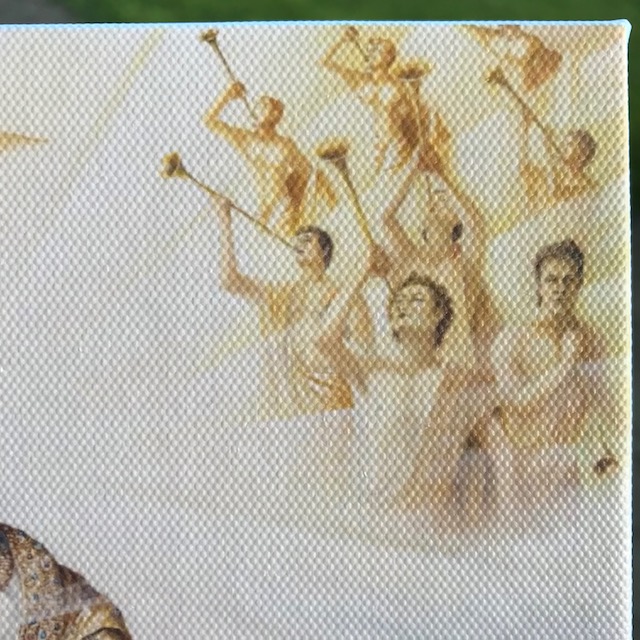 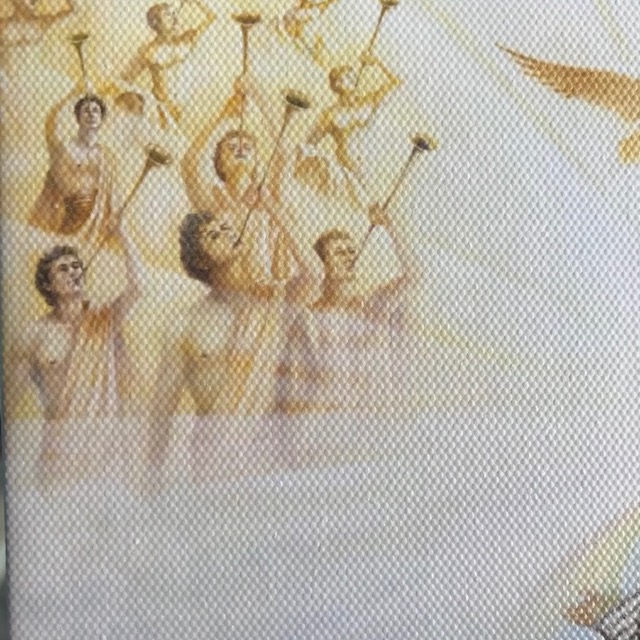 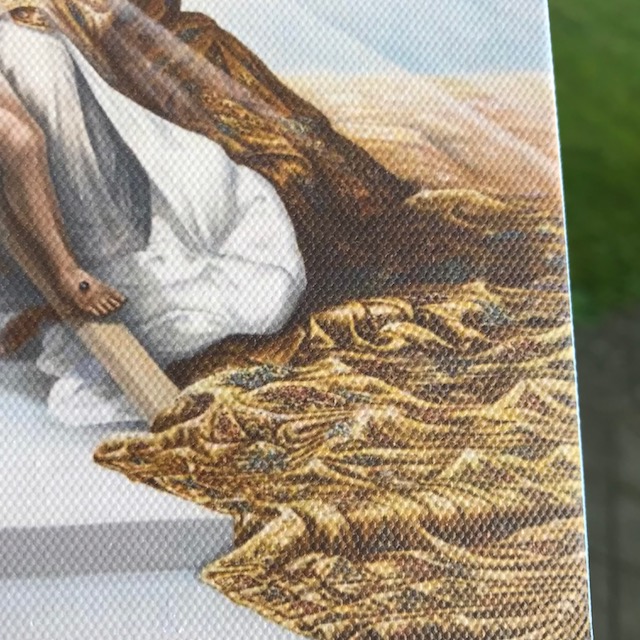 Gottvater Bild auf Rollup und LeinwandRollup 200 x 250 cm mit Tasche         https://www.mydisplays.net/mega-rollup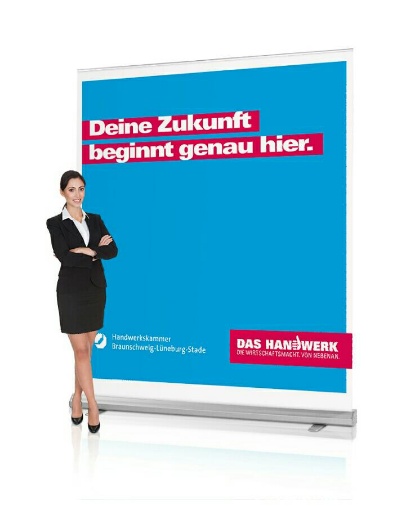 Leinwand Fotos www.meinfoto.de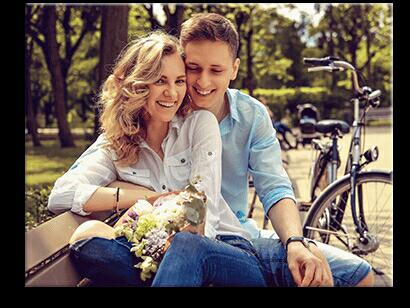 Gottvater Bild Foto-GeschenkeDecken,  Kissen, Tassen, T-Thirts, Handyhüllen und andere Artikelwww.meinfoto.de  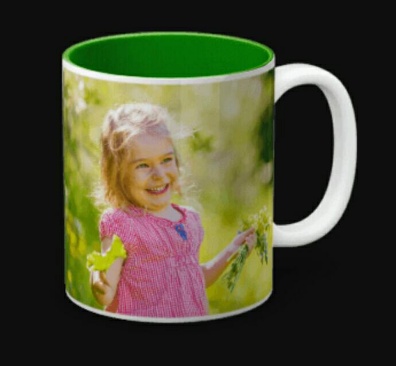 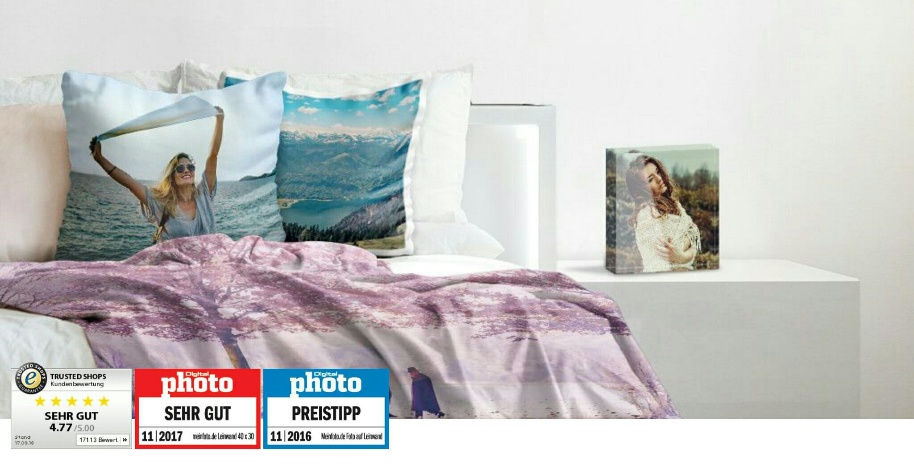 Gottvater Bild Kofferhttps://www.yoursurprise.de/tasche/koffer-selbst-gestalten/koffer-bedrucken-princess-travaller-xl?artikelcode=354009&gclid=Cj0KCQjwof3cBRD9ARIsAP8x70MCTKI-IWUxq6vnUjq8w7uqz-Osm65hKCLZfwgEr46uIQS88cqyl2QaAsGWEALw_wcB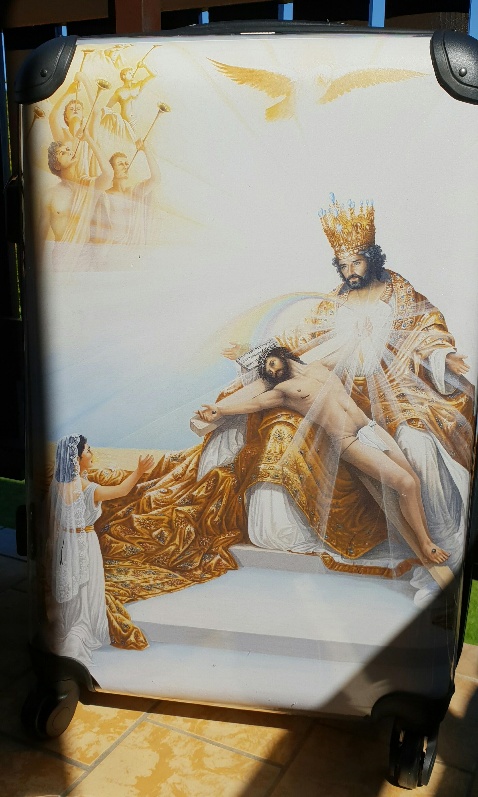 Gottvater Bild als Poster, Fotos, Sticker, Acrylglas-Fotoswww.cewe.deGottvater Bild auf Visitenkarten, Kleidung, Taschen und Weitereshttps://www.vistaprint.de/studio.aspx?project_id=6830af4f-a853-4057-aed1-bd7e8424de02&xnav=Softtouchbusinesscards:ProductPage_SoftTouchVisitenkarte_GetStarted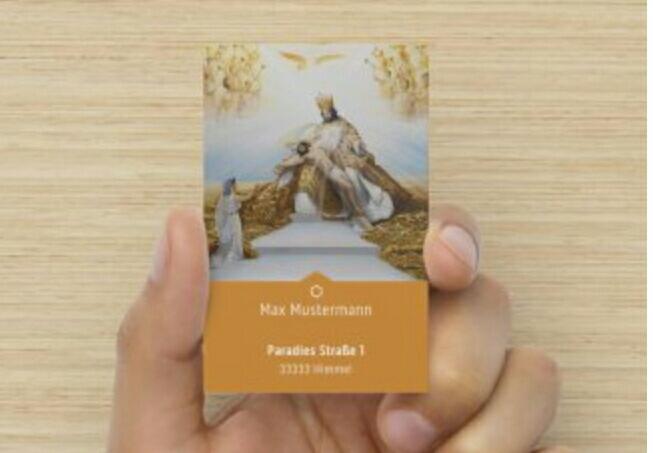 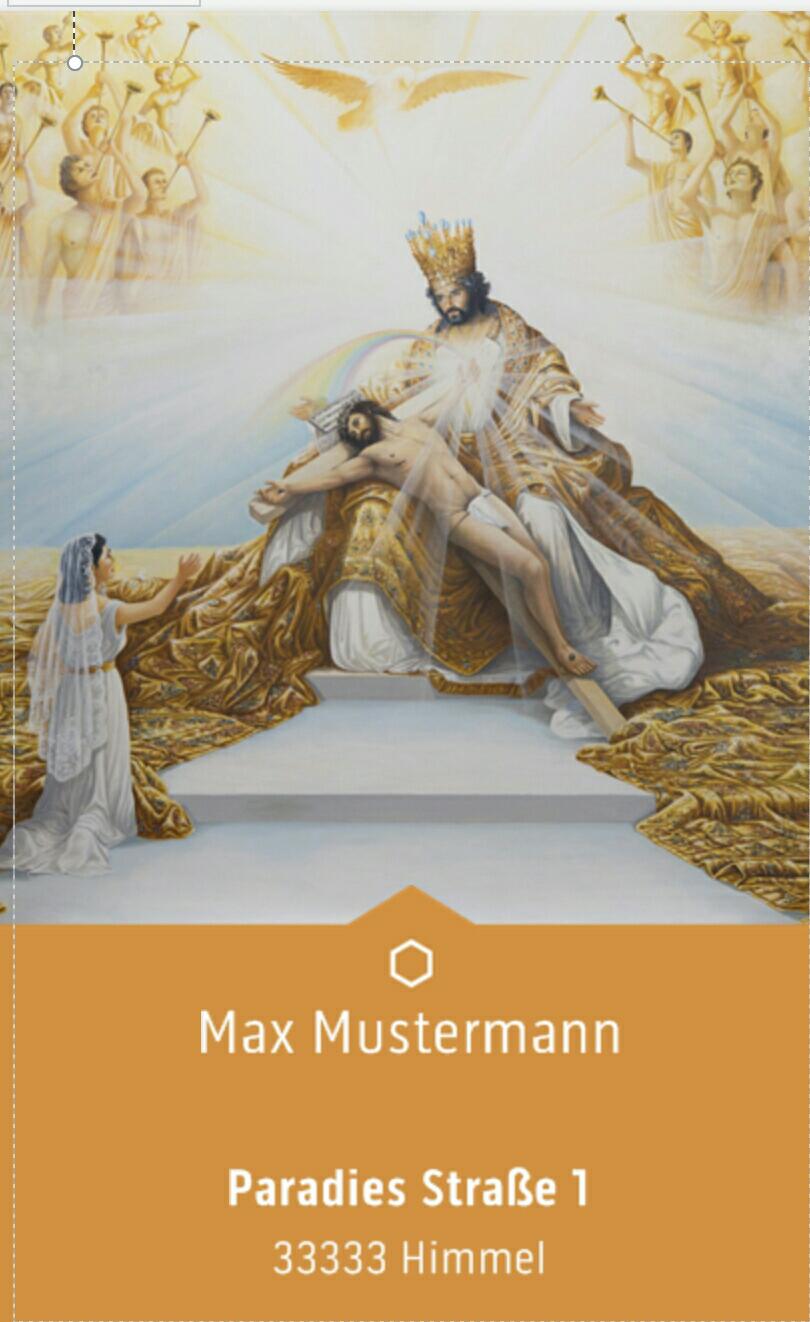 